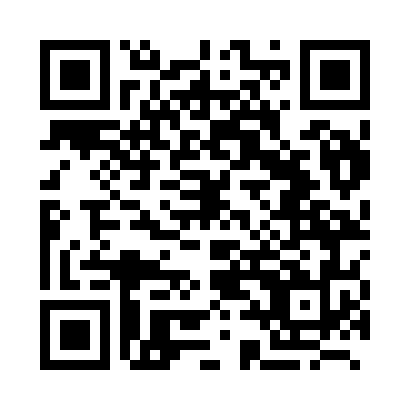 Prayer times for Kanye, BotswanaWed 1 May 2024 - Fri 31 May 2024High Latitude Method: NonePrayer Calculation Method: Muslim World LeagueAsar Calculation Method: ShafiPrayer times provided by https://www.salahtimes.comDateDayFajrSunriseDhuhrAsrMaghribIsha1Wed5:236:4112:163:275:507:032Thu5:246:4212:163:265:497:033Fri5:246:4212:163:265:497:024Sat5:246:4212:153:255:487:025Sun5:256:4312:153:255:477:016Mon5:256:4312:153:245:477:017Tue5:266:4412:153:245:467:008Wed5:266:4412:153:235:467:009Thu5:266:4512:153:235:456:5910Fri5:276:4512:153:235:446:5911Sat5:276:4612:153:225:446:5812Sun5:286:4612:153:225:436:5813Mon5:286:4712:153:215:436:5714Tue5:286:4712:153:215:426:5715Wed5:296:4812:153:215:426:5716Thu5:296:4812:153:205:416:5617Fri5:306:4912:153:205:416:5618Sat5:306:4912:153:205:416:5619Sun5:306:5012:153:195:406:5520Mon5:316:5012:153:195:406:5521Tue5:316:5112:153:195:396:5522Wed5:326:5112:153:185:396:5423Thu5:326:5212:153:185:396:5424Fri5:326:5212:163:185:396:5425Sat5:336:5312:163:185:386:5426Sun5:336:5312:163:185:386:5427Mon5:336:5412:163:175:386:5428Tue5:346:5412:163:175:386:5329Wed5:346:5512:163:175:376:5330Thu5:356:5512:163:175:376:5331Fri5:356:5612:163:175:376:53